Roches sédimentairesExp.2.9SciencesPrésenté à Daniel Blais Par  Antoine Crepault                                                                                                 02ESV31 octobre 2019Observation : si on a une loupe et des roches on va parler de roche sédimentairesInterogation :parmi ces roches lesquels sont des sédimentairesHypothèse je suppose que ce sont #73 et 51 Matériel : -inconnue#51  -inconnue#53  -inconnue#55  -inconnue#73  -inconnue#75 inconnue#82  -inconnue#84 82  -inconnue#85   –loupeManipulation on regarde la roche une à la fais et on veut trouver du sédimentairesRésultat Roches sédimentairesAnalyse D’après mes résultats les inconnue # sont sédimentairecar il y a du sédimentconclusion mon hypothèse est 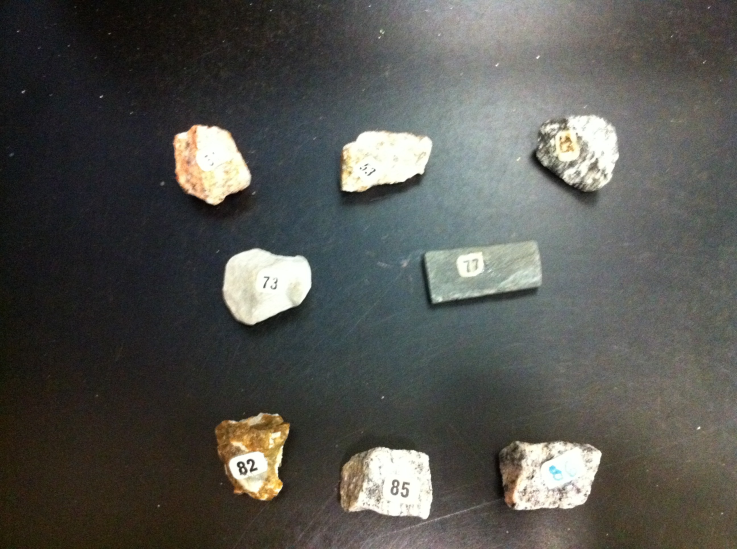 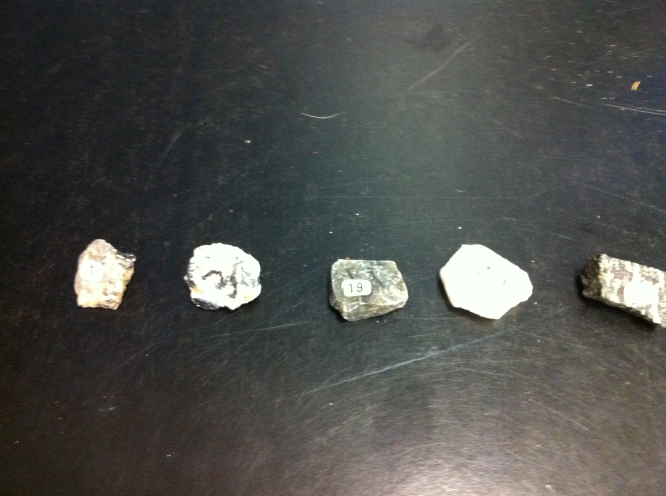 Inconnues-inconnue# 51 -inconnue#53  -inconnue# 55-inconnue#73-inconnue# 75-inconnue# 82-inconnue#84-inconnue# 85